 Городской округ Ханты-Мансийск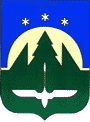         Ханты-Мансийского автономного округа – ЮгрыДЕПАРТАМЕНТ  ГОРОДСКОГО  ХОЗЯЙСТВААДМИНИСТРАЦИИ ГОРОДА ХАНТЫ-МАНСИЙСКАКалинина ул., д. 26, Ханты-Мансийск, Ханты-Мансийский автономный округ,Тюменская область, Россия, 628007Тел. (3467) 352-382 Факс (3467) 32-57-74Е-mail:departament@admhmansy.ruОКПО 57421649, ОГРН 1028600514755, ИНН 8601016803, КПП 860101001___________________________________________________________________________________________________ПРИКАЗ№   44  									      25 . 03 . 2020 года
Об установлении стоимости 
машино-часа работы машин 
и механизмов МБУ «Горсвет»
В соответствии с Положением о Департаменте городского хозяйства Администрации города Ханты-Мансийска, утвержденным решением Думы города Ханты-Мансийска от 21.07.2011 №71, решением Думы города Ханты-Мансийска 
от 02.09.2016 №854-V РД «О порядке принятия решений об установлении тарифов 
на услуги, предоставляемые муниципальными предприятиями и учреждениями, 
и работы, выполняемые муниципальными предприятиями и учреждениями, 
на территории города Ханты-Мансийска», в связи с обращением муниципального бюджетного учреждения «Горсвет» приказываю:Установить с 01.04.2020 стоимость машино-часа работы машин 
и механизмов МБУ «Горсвет» согласно приложению к настоящему приказу.Управлению экономического анализа и бюджетного планирования Департамента городского хозяйства Администрации города Ханты-Мансийска обеспечить опубликование настоящего приказа на Официальном информационном портале органов местного самоуправления города Ханты-Мансийска.Контроль за выполнением настоящего приказа возложить на заместителя директора, начальника управления экономического анализа и бюджетного планирования Департамента городского хозяйства Администрации города 
Ханты-Мансийска А.Э. Мартиросяна.Заместитель Главы 
города Ханты-Мансийска,директор Департамента 		                                                          		С.А. Волчков  